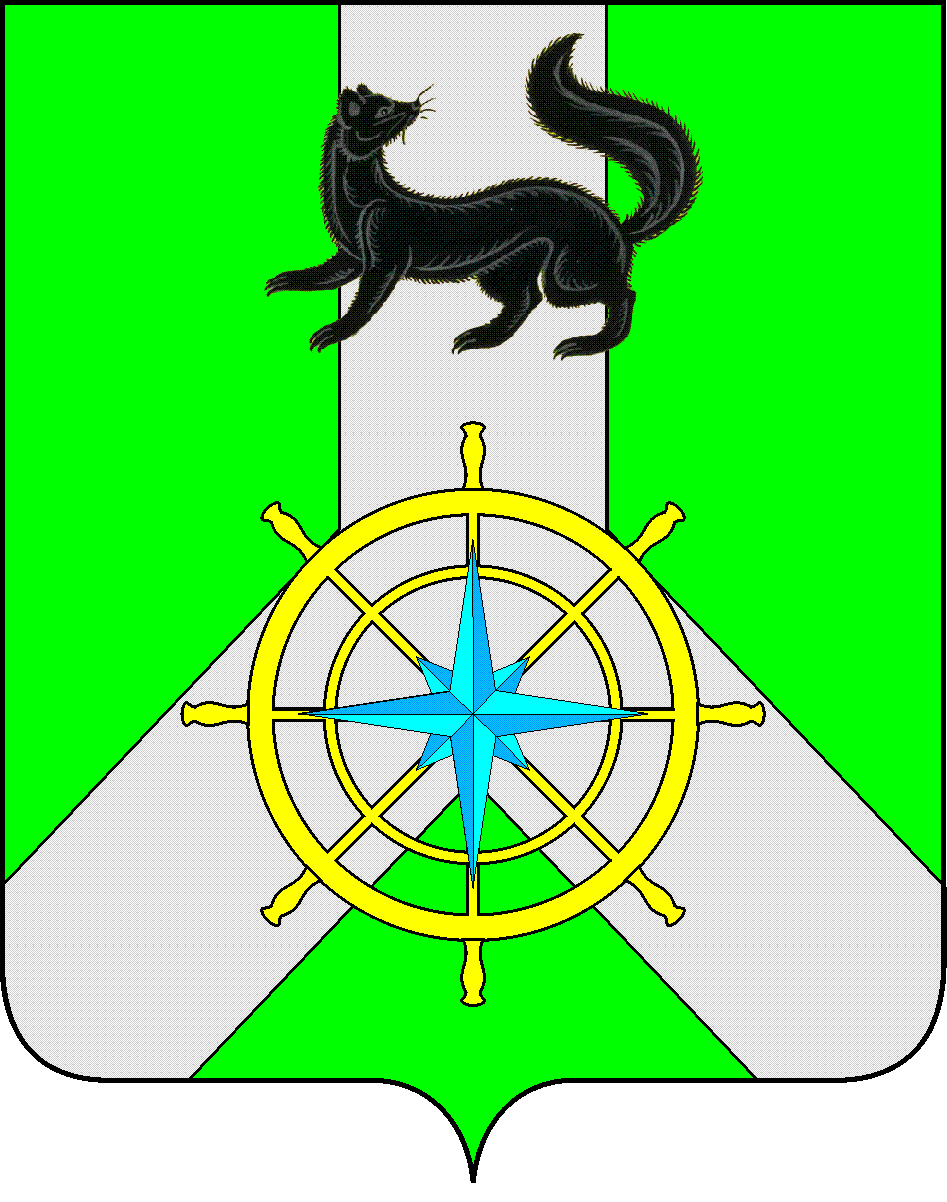 Р О С С И Й С К А Я   Ф Е Д Е Р А Ц И ЯИ Р К У Т С К А Я   О Б Л А С Т ЬК И Р Е Н С К И Й   М У Н И Ц И П А Л Ь Н Ы Й   Р А Й О НА Д М И Н И С Т Р А Ц И Я П О С Т А Н О В Л Е Н И ЕВ целях корректировки объемов финансирования муниципальных программ на текущий  финансовый год, в соответствии с пунктом 2 статьи 179 Бюджетного кодекса Российской Федерации, в связи с приведением муниципальных программ в соответствие с  Положением о порядке принятия решений о разработке, реализации и оценке эффективности муниципальных программ Киренского  район, утверждённым постановлением администрации Киренского муниципального района от 19.04.2016 № 189, с изменениями, внесёнными постановлением администрации Киренского муниципального района от 09.09.2016 №414, от 19.12.2018г. №623, распоряжением администрации Киренского муниципального района от 28.06.2019г. № 113,  руководствуясь статьями 39,55 Устава муниципального образования Киренский район ПОСТАНОВЛЯЕТ:1. Внести в  муниципальную программу «Развитие культуры Киренского района на 2015-2025 г.г.», утверждённую постановлением администрации Киренского муниципального района от 29.10.2014 №1127 следующие  изменения:1. Приложение №  2 к муниципальной программе изложить в новой редакции (прилагается).2. Внести в подпрограмму 3  «Развитие муниципальных  учреждений  культуры» муниципальной   программы  «Развитие культуры Киренского района на 2015-2025 г.г.», следующие изменения:            2.1. приложение № 2 к подпрограмме 3 изложить в новой редакции (прилагается).            3. Внести   изменения в план мероприятий на 2019 год по реализации  муниципальной программы «Развитие культуры Киренского района на 2015-2025 г.г.».4. Настоящее постановление  разместить на официальном сайте администрации Киренского муниципального района.5. Контроль  за исполнением настоящего постановления  оставляю за собой.И.о. Главы  администрации                                                        С.Ю.Лещинский                                                        от  11 сентября  2019 г.                                    № 461г. КиренскО внесении изменений в муниципальную программу 